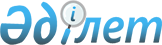 О внесении изменений в решение маслихата города Астаны от 27 июня 2014 года № 250/36-V "О Правилах оказания социальной помощи, установления размеров и определения перечня отдельных категорий нуждающихся граждан города Астаны"
					
			Утративший силу
			
			
		
					Решение маслихата города Астаны от 24 июня 2016 года № 34/7-VI. Зарегистрировано Департаментом юстиции города Астаны 15 июля 2016 года № 1039. Утратило силу решением маслихата города Астаны от 12 декабря 2017 года № 221/25-VI (вводится в действие по истечении десяти календарных дней после дня его первого официального опубликования)
      Сноска. Утратило силу решением маслихата г. Астаны от 12.12.2017 № 221/25-VI (вводится в действие по истечении десяти календарных дней после дня его первого официального опубликования).
      В соответствии с законами Республики Казахстан от 23 января 2001 года "О местном государственном управлении и самоуправлении в Республике Казахстан", от 6 апреля 2016 года "О правовых актах", маслихат города Астаны РЕШИЛ:
      1. Внести в решение маслихата города Астаны от 27 июня 2014 года № 250/36-V "О Правилах оказания социальной помощи, установления размеров и определения перечня отдельных категорий нуждающихся граждан города Астаны" (зарегистрировано в Реестре государственной регистрации нормативных правовых актов 23 июля 2014 года за № 822, опубликовано 31 июля 2014 года в газетах "Астана ақшамы" и "Вечерняя Астана") следующие изменения:
      в Правилах оказания социальной помощи, установления размеров и определения перечня отдельных категорий нуждающихся граждан города Астаны, утвержденных указанным решением:
      в пункте 1:
      в подпункте 4) слова "Управление занятости и социальных программ города Астаны" заменить словами "Управление занятости, труда и социальной защиты города Астаны";
      подпункт 14) изложить в следующей редакции:
      "14) Государственная корпорация – некоммерческое акционерное общество "Государственная корпорация "Правительство для граждан";";
      по всему тексту аббревиатуру "ГЦВП" заменить словами "Государственная корпорация".
      2. Настоящее решение вступает в силу со дня государственной регистрации в органах юстиции и вводится в действие по истечении десяти календарных дней после дня его первого официального опубликования.
					© 2012. РГП на ПХВ «Институт законодательства и правовой информации Республики Казахстан» Министерства юстиции Республики Казахстан
				
Председатель сессии
маслихата города Астаны
М. Шекенов
Секретарь маслихата
города Астаны
Ж. Нурпиисов